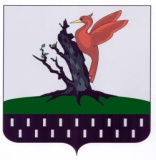 проект№                                                                                           « 28 » апреля 2018г.О предложении кандидатуры для назначения в состав участковой избирательной комиссии с правом решающего голоса избирательного участка № 1427В соответствии с пунктом 4 статьи 27 Федерального закона «Об основных гарантиях избирательных прав и права на участие в референдуме граждан Российской Федерации», пунктом 3 статьи 16 Избирательного кодекса Республики Татарстан Совет Староюрашского сельского поселения Елабужского муниципального районаР Е Ш И Л:1. Предложить территориальной избирательной комиссии Елабужского района Республики Татарстан для назначения в состав участковой избирательной комиссии с правом решающего голоса избирательного участка № 1427 следующую кандидатуру: Галеева Фания Мансуровна, 28.04.1961 года рождения, имеет опыт работы в избирательных комиссиях, образование среднее, пенсионерка, не является государственным и муниципальным служащим. 2. Направить настоящее решение в территориальную избирательную комиссию Елабужского района Республики Татарстан. Председатель                                              Р.Г.Юнусов